Сумська міська радаVІІІ СКЛИКАННЯ      СЕСІЯРІШЕННЯвід                    2021 року №       -МРм. СумиРозглянувши звернення громадянина, надані документи, відповідно до статей 12, 40, 79-1, 118, 121, 122 Земельного кодексу України, статті 56 Закону України «Про землеустрій», враховуючи протокол засідання постійної комісії з питань архітектури, містобудування, регулювання земельних відносин, природокористування та екології Сумської міської ради від 14.09.2021 № 33,  керуючись пунктом 34 частини першої статті 26 Закону України «Про місцеве самоврядування в Україні», Сумська міська рада  ВИРІШИЛА:Надати дозвіл учаснику АТО/ООС Бацману Олексію Володимировичу  на розроблення технічної документації із землеустрою щодо поділу земельної ділянки комунальної власності Сумської міської територіальної громади  за адресою: м. Суми, провул. Гетьманський та вул. 6-а Продольна з кадастровим номером 5910136600:20:032:0003, площею 6,0000 га з подальшою зміною цільового призначення земельної ділянки для будівництва і обслуговування жилого будинку, господарських будівель і споруд (присадибна ділянка) та передачі у приватну власність до 0,1000 га.Сумський міський голова							О.М. ЛисенкоВиконавець: Клименко Ю.М.Ініціатор розгляду питання –– постійна комісія з питань архітектури, містобудування, регулювання земельних відносин, природокористування та екології Сумської міської ради Проєкт рішення підготовлено Департаментом забезпечення ресурсних платежів Сумської міської радиДоповідач – Клименко Ю.М.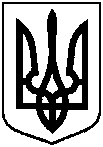 Проєктоприлюднено «__»_________2021 р.Про надання дозволу учаснику АТО/ООС Бацману Олексію Володимировичу на розроблення  технічної документації із землеустрою щодо поділу земельної ділянки за адресою: м. Суми, пров. Гетьманський та вул. 6-а Продольна, площею 6,0000 га 